Publicado en  el 14/05/2014 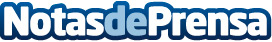 SENER presenta un trabajo sobre Diseño básico en FORAN en COMPIT La edición anual del COMPIT, evento en el que SENER ha participado recientemente, ha tenido lugar en Redworth, Reino Unido, del 12 al 14 de Mayo. Se trata de una Conferencia internacional sobre aplicaciones informáticas y tecnologías de la información con gran acogida dentro del sector naval, y que siempre se celebra en Europa.Datos de contacto:SENERNota de prensa publicada en: https://www.notasdeprensa.es/sener-presenta-un-trabajo-sobre-diseno-basico_1 Categorias: Innovación Tecnológica http://www.notasdeprensa.es